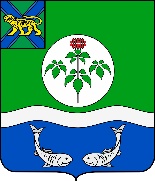 АДМИНИСТРАЦИЯОЛЬГИНСКОГО МУНИЦИПАЛЬНОГО РАЙОНАПОСТАНОВЛЕНИЕОб утверждении программы профилактики рисков причинения вреда (ущерба) охраняемым законом ценностям в сфере муниципального контроля на автомобильном транспорте и в дорожном хозяйстве на территории Ольгинского муниципального района на 2022 годВ соответствии со статьей 44 Федерального закона от 31 июля 2020 года № 248-ФЗ «О государственном контроле (надзоре) и муниципальном контроле в Российской Федерации», Правилами разработки и утверждения контрольными (надзорными) органами программы профилактики рисков причинения вреда (ущерба) охраняемым законом ценностям, утвержденными постановлением Правительства Российской Федерации от 25 июня 2021 года № 990, Федеральным законом от 06.10.2003 № 131-ФЗ «Об общих принципах организации местного самоуправления в Российской Федерации», на основании Устава Ольгинского муниципального района администрация Ольгинского муниципального районаПОСТАНОВЛЯЕТ:1. Утвердить программу профилактики рисков причинения вреда (ущерба) охраняемым законом ценностям в сфере муниципального контроля на автомобильном транспорте и в дорожном хозяйстве на территории Ольгинского муниципального района на 2022 год.2. Организационному отделу администрации района (Пономарева) разместить настоящее постановление на официальном сайте администрации Ольгинского муниципального района.3. Настоящее постановление вступает в силу с 01.01.2022 года.4. Контроль за исполнением настоящего постановления оставляю за собой. Глава Ольгинского муниципального района-глава администрации муниципального района                                   Ю.И. Глушко                                                                                                    УТВЕРЖДЕНА     постановлением администрации Ольгинского муниципального района       От  03.12.2021  №  533ПРОГРАММАпрофилактики рисков причинения вреда (ущерба) охраняемым законом ценностям в сфере муниципального контроля на автомобильном транспорте и в дорожном хозяйстве на территории Ольгинского муниципального района на 2022 годI. Анализ текущего состояния осуществления вида контроля, описание текущего развития профилактической деятельности контрольного (надзорного) органа, характеристика проблем, на решение которых направлена программа профилактики1. Муниципальный контроль на автомобильном транспорте и в дорожном хозяйстве на территории Ольгинского муниципального района осуществляется в соответствии с полномочиями отдела экономического развития администрации Ольгинского муниципального района (далее – Отдел). 2. На территории Ольгинского муниципального района муниципальный контроль на автомобильном транспорте и в дорожном хозяйстве уполномочены осуществлять начальник Отдела, главный специалист 1разряда отдела экономического развития администрации Ольгинского муниципального района (далее –инспектор).3. В целях проведения мероприятий по профилактике рисков, требований, установленных муниципальными правовыми актами, в отношении исполнения обязательных требований: 1) в области автомобильных дорог и дорожной деятельности, установленных 
в отношении автомобильных дорог местного значения:а) по соблюдению пользователями автомобильных дорог обязанностей при использовании автомобильных дорог местного значения в части недопущения повреждения автомобильных дорог и их элементов;б) при осуществлении работ по капитальному ремонту, ремонту и содержанию автомобильных дорог общего пользования и искусственных дорожных сооружений на них (включая требования к дорожно-строительным материалам и изделиям) в части обеспечения сохранности автомобильных дорог;2) установленных в отношении перевозок по муниципальным маршрутам регулярных перевозок, не относящихся к предмету федерального государственного контроля (надзора) на автомобильном транспорте, городском наземном электрическом транспорте и в дорожном хозяйстве в области организации регулярных перевозок.В 2020 – 2021 годах в отношении юридических лиц и индивидуальных предпринимателей плановые проверки не проводились.4. Настоящая Программа профилактики рисков причинения вреда (ущерба) охраняемым законом ценностям в сфере муниципального контроля на автомобильном транспорте и в дорожном хозяйстве на территории Ольгинского муниципального района (далее - Программа профилактики) разработана в целях предупреждения нарушений юридическими лицами, индивидуальными предпринимателями и гражданами (далее – контролируемые лица и их представители) отдельных требований в отношении исполнения обязательных требований: 1) в области автомобильных дорог и дорожной деятельности, установленных 
в отношении автомобильных дорог местного значения:а) по соблюдению пользователями автомобильных дорог обязанностей при использовании автомобильных дорог местного значения в части недопущения повреждения автомобильных дорог и их элементов;б) к осуществлению работ по капитальному ремонту, ремонту и содержанию автомобильных дорог общего пользования и искусственных дорожных сооружений на них (включая требования к дорожно-строительным материалам и изделиям) в части обеспечения сохранности автомобильных дорог;2) установленных в отношении перевозок по муниципальным маршрутам регулярных перевозок, не относящихся к предмету федерального государственного контроля (надзора) на автомобильном транспорте, городском наземном электрическом транспорте и в дорожном хозяйстве в области организации регулярных перевозок.II. Цели и задачи реализации Программы профилактики5. Цели Программы профилактики:1) стимулирование добросовестного соблюдения обязательных требований законодательства Российской Федерации в области автомобильного транспорта и в дорожном хозяйстве всеми контролируемыми лицами и их представителями;2) предупреждение нарушений контролируемыми лицами и их представителями обязательных требований, требований, установленных муниципальными правовыми актами, в отношении автомобильного транспорта и в дорожном хозяйства на территории Ольгинского муниципального района, включая устранение причин, факторов и условий, способствующих возможному нарушению обязательных требований и (или) причинению вреда (ущерба) охраняемым законом ценностям;3) создание условий для доведения обязательных требований законодательства Российской Федерации в области автомобильного транспорта и в дорожном хозяйстве до контролируемых лиц и их представителей, повышение информированности о способах их соблюдения6. Задачи Программы профилактики:1) выявление и устранение причин, факторов и условий, способствующих причинению вреда охраняемым законом ценностям и нарушению обязательных требований законодательства Российской Федерации в области автомобильного транспорта и в дорожном хозяйстве, требований, установленных муниципальными правовыми актами, в области автомобильного транспорта и в дорожном хозяйстве на территории Ольгинского муниципального района, определению способов устранения или снижения рисков их возникновения;2) определение перечня видов и сбор статистических данных, необходимых для организации профилактический работы;3) укрепление системы профилактики рисков путем активизации профилактической деятельности;4) создание системы консультирования контролируемых лиц и их представителей, в том числе с использованием современных информационно-телекоммуникационных технологий.III. Перечень профилактических мероприятий,сроки (периодичность) их проведенияIV. Показатели результативности и эффективностиПрограммы профилактики      03.12.2021пгт Ольга№533№п/пНаименование мероприятияСроки проведенияОтветственные за мероприятие1Информирование - осуществляется посредством размещения соответствующих сведений на официальном сайте администрации Ольгинского муниципального района в сети «Интернет», в средствах массовой информации:1.тексты нормативных правовых актов, регулирующих осуществление муниципального контроля;2.сведения об изменениях, внесенных в нормативные правовые акты, регулирующие осуществление муниципального контроля, о сроках и порядке их вступления в силу;3.перечень нормативных правовых актов с указанием структурных единиц этих актов, содержащих обязательные требования, оценка соблюдения которых является предметом контроля, а также информацию о мерах ответственности, применяемых при нарушении обязательных требований, с текстами в действующей редакции;4.утвержденные проверочные листы в формате, допускающем их использование для самообследования;5. руководства по соблюдению обязательных требований, разработанные и утвержденные в соответствии с Федеральным законом «Об обязательных требованиях в Российской Федерации»;6. перечень индикаторов риска нарушения обязательных требований, порядок отнесения объектов контроля к категориям риска;7.перечень объектов контроля, учитываемых в рамках формирования ежегодного плана контрольных (надзорных) мероприятий, с указанием категории риска;8. программа профилактики рисков причинения вреда и план проведения плановых контрольных мероприятий Отделом (при проведении таких мероприятий);9. исчерпывающий перечень сведений, которые могут запрашиваться Отделом у субъекта проверки;10.сведения о способах получения консультаций по вопросам соблюдения обязательных требований;11.сведения о применении Отделом мер стимулирования добросовестности субъектов проверок;12. сведения о порядке досудебного обжалования решений Отдела, действий (бездействия) его должностных лиц;13. доклады о муниципальном контроле.в течение года(по мере необходимости)декабрь 2022 годадекабрь 2022 годаОтдел экономического развития2Консультирование -осуществляется инспектором по телефону, посредством видео- конференц-связи, на личном приеме, либо в ходе проведения профилактических и контрольных мероприятийв течение года(по мере поступления обращения субъекта контроля или его представителя)Отдел экономического развития№п/пНаименование показателяРезультат1Полнота информации, размещенной на официальном сайте администрации Ольгинского муниципального района в соответствии с частью 3 статьи 46 Федерального закона от 31 июля 2021 г. № 248-ФЗ «О государственном контроле (надзоре) и муниципальном контроле в Российской Федерации»100 %2Удовлетворенность субъектов проверки и их представителями консультированием контрольного (надзорного) органа100 %2Количество проведенных профилактических мероприятийНе менее 1